UNIBUDS								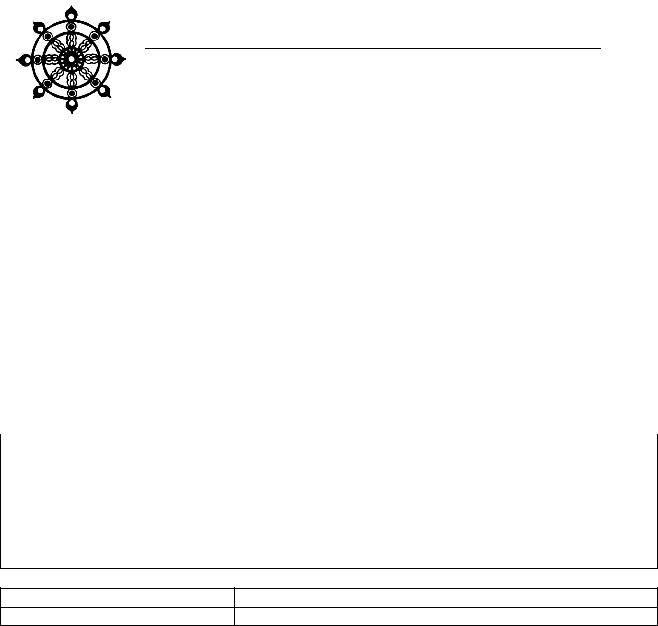 The University of New South Wales Buddhist SocietyUNIBUDS c/o The Religious Centre. Room 311, 3rd floor, Squarehouse UNSW,Kensington, NSW 2052 AUSTRALIAUNIBUDS SUMMER RETREAT 2014*To assist us in the preparation of food, please do inform us if you are intending to take the Eight Precepts at the start of the retreat, in specific, if you are willing to go ahead without dinner during the retreat.NOTE: As a sign of respect to the Monastery, participants must attend the full retreat for 3 days and 2 nights. Priority will be given to UNIBUDS members who are able to attend the full retreat, followed by non-UNIBUDS members who are able to attend the full retreat. All applications are accepted on a first-come-first-serve basis.CONSENTI, __________________________, consent to joining UNIBUDS’ Summer Retreat 2014. I agree to uphold the Five or Eight Precepts throughout the retreat. I am responsible for my health and safety and will not hold the organisers, UNIBUDS or Hwa Tsang Monastery liable for any damage or injury sustained.____________________________________________Signature & Date (Print Name in Capital Letters)Please email this form to sr.unibuds@gmail.com to secure a place in UNIBUDS’ Summer Retreat. We will contact you to confirm your place in UNIBUDS’ Summer Retreat.*Attendees will be required to uphold the Five Precepts:1) Refrain from killing.2) Refrain from stealing.3) Refrain from sexual misconduct.4) Refrain from lying.5) Refrain from use of intoxicants.In addition, attendees can also opt to undertake the Eight Precepts, which are the Five Precepts plus three more Precepts:6) Refrain from taking food after midday.7) Refrain from sensual entertainment and bodily decorations.8) Refrain from using high or luxurious beds.Practice of the Eight Precepts during the Retreat would be from Saturday morning to Sunday morning as the undertaking commences before sunrise and concludes at the next sunrise.Registration and Consent FormRegistration and Consent FormPersonal DetailsNamePlease PRINT your surnameGenderContact Number (Mobile)Email addressUNIBUDS member?Please indicate YES or NODietary Requirements (e.g. foodallergies)Retreat PreferenceUndertaking the Eight Precepts?*Please indicate YES or NOTransportationPlease indicate either “Arranged by organisers” or “By own transport”Photo ConsentPlease indicate YES or NOEmergency Contact	Emergency Contact	Emergency Contact	Contact NameContact Number